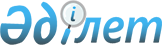 О внесении изменения в решение маслихата города Астаны от 29 апреля 2004 года N 39/7-III "О Правилах предоставления прав на земельные участки в городе Астане" (зарегистрировано департаментом юстиции г. Астаны 11 мая 2004 года за N 328)
					
			Утративший силу
			
			
		
					Решение Маслихата города Астаны от 29 марта 2005 года N 129/17-III.
Зарегистрировано Департаментом юстиции города Астаны 14 апреля 2005 года N 383. Утратило силу - решением Маслихата города Астаны от 12 октября 2006 года N 294/37-III



 


 Извлечение из решения маслихата города Астаны






от 12 октября 2006 года N 294/37-III





      В связи с изменением норм законодательства, регулирующего порядок предоставления земельных участков, маслихат города Астаны РЕШИЛ:






      1. Признать утратившими силу:






      ...






      решение маслихата города Астаны от 29 марта 2005 года N 129/17-III "О внесении изменения в решение маслихата города Астаны от 29 апреля 2004 года N 39/7-III "О Правилах  предоставления прав на земельные участки в городе Астане" (зарегистрировано в Реестре государственной регистрации нормативных правовых актов за N 383, опубликовано в газетах "Астана хабары" 21 апреля 2005 года, "Вечерняя Астана" 21 апреля 2005 года);






      ...





      Председатель сессии






      маслихата города Астаны                  С. Муканова





      Секретарь маслихата






      города Астаны                            В. Редкокашин






_____________________________________________________________



      Рассмотрев предложение акимата города Астаны, руководствуясь 
 статьей 6 
 закона Республики Казахстан от 23 января 2001 года "О местном государственном управлении в Республике Казахстан" и 
 Земельным 
 кодексом Республики Казахстан, маслихат города Астаны 

 РЕШИЛ

:



     1. Внести в 
 решение 
 маслихата города Астаны от 29 апреля 2004 года N 39/7-III "О Правилах предоставления прав на земельные участки в городе Астане" (зарегистрировано департаментом юстиции г. Астаны 11 мая 2004 года за N 328, опубликовано в газетах "Астана хабары", "Вечерняя Астана" 15 мая 2004 года), от 19 ноября 2004 года 
 N 97/14-III 
 "О внесении изменений в Правила предоставления прав на земельные участки, утвержденные решением маслихата города Астаны от 29 апреля 2004 года N 39/7-III "О Правилах предоставления прав на земельные участки в городе Астане" (зарегистрировано департаментом юстиции г. Астаны 23 декабря 2004 года за N 363, опубликовано в газетах "Астана хабары" 8 января 2005 года, "Вечерняя Астана" 11 января 2005 года) следующее изменение:



     в Правилах предоставления прав на земельные участки в городе Астане, утвержденных указанными решениями:



     в пункте 2 главы 1 слова "предоставлением земельных участков, освобожденных в результате изъятия (выкупа) и сноса находящихся на них объектов недвижимости, временных сооружений и т.п." заменить словами "изъятием земельных участков для государственных надобностей и выкупом земель, неразрывно связанных с использованием изъятых земельных участков".



     2. Настоящее решение вступает в силу со дня регистрации в органах юстиции.


     Председатель сессии




     маслихата города Астаны                  Б. Сыздыкова



     Секретарь маслихата




     города Астаны                            В. Редкокашин 



     СОГЛАСОВАНО: 



     Председатель Астанинского




     городского комитета по




     управлению земельными ресурсами          Т. Нуркенов


					© 2012. РГП на ПХВ «Институт законодательства и правовой информации Республики Казахстан» Министерства юстиции Республики Казахстан
				